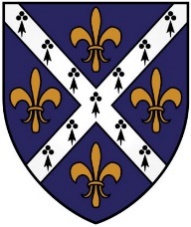 St Hugh’s Alumni Grant Fund – Application Form(formerly the ASM Bursary Fund)This Fund is administered by the College Student Support Committee and has grown out of the ASM Charitable Trust. It was originally established 25 years ago to assist alumnae in financial difficulty, but its remit has developed since then. Now grants are made to those whose personal circumstances have changed, perhaps after a career break to raise a family or to care for someone in ill health, and to assist alumnae / alumni in furthering their studies or developing a new career opportunity. Study grants are not restricted to studies carried out at St Hugh’s but are available to support the costs of / expenses incurred for any academic course or professional qualification and may be used to cover professional examination fees. In recent years, for example, the Fund has made grants to recent graduates to help with the expense of travel for an internship or with the costs of establishing a new career.All alumni who are eligible members of the St Hugh’s Alumni Association (i.e. full members of the College who have not been sent down and who have not left College before the completion of their studies and not subsequently returned) are welcome to apply,  whether they read for an undergraduate degree, a taught master’s programme, or a research degree. Alumni who are pursuing postgraduate degrees or further study at other Oxford colleges are eligible to apply,  but alumni currently registered for degrees at St Hugh’s are not, unless they are applying for support with projects which will take place after they have completed their course. Applications are not means-tested in any way but those who are financially comfortable or well supported by family are respectfully asked not to apply so that our limited funds can be used for those whose needs are greatest. Grants vary in size but will not usually exceed £750. On the next page please give a short outline of what the grant is for and why it is needed – details of course or qualification, professional fee, expenses incurred in e.g. an internship, etc. (250-300 words).  Please email this form to bursary.office@st-hughs.ox.ac.uk by midday on 1 November (for consideration at the Michaelmas Term meeting) / 1 February (for consideration at the Hilary Term meeting) / 1 May (for consideration at the Trinity Term meeting).St Hugh’s adheres to The General Data Protection Regulation (GDPR) which came into force on 25 May 2018. Our Privacy Notice for Alumni, Donors and Supporters (see ‘Development and Alumni Relations’) can be found here. Outline of what the grant is for and why it is needed (250-300 words):Name Email addressDegree studied at St Hugh’s, subject and dates of study (e.g. BA French, 2004-8)Sum requested